16th November 2020Dear Parents/Carers,You will be aware that, as a part of your child’s educational experience at Shelley First School, we aim to promote personal wellbeing and development through a comprehensive taught programme of Personal, Social, Health and Economic (PSHE) education. From September 2020 the Department for Education has made Relationships Sex Education and Health Education compulsory in all schools. Due to Covid 19 this has been delayed, schools will now need to be ready to deliver the new curriculum from Spring 2021.What does the new guidance mean? The new guidance focuses on healthy relationships and keeping children safe in the modern world. It also covers a wide range of topics relating to physical and mental health, wellbeing, safeguarding and healthy relationships. Learning about the emotional, social and physical aspects of growing up, it will give young people the information, skills and positive values to have safe, fulfilling relationships and will help them take responsibility for their own well-being. All of the sessions will be age-appropriate and meet the needs of all pupils in the class. How will this be delivered?This guidance will form part of our school’s PSHE education promamme which is taught throughout the school in every year group and is monitored and reviewed regularly by the staff and Governing Body. As a school we have chosen to follow the Jigsaw scheme of learning which fully covers the statutory guidance in an age and stage appropriate manner. All teaching in PSHE will take place in a safe learning environment and be underpinned by our school ethos and values. A variety of opportunities will be provided for pupils to ask questions to further their understanding and to find out more about what affects them personally. What if I have questions? As a school community, we are committed to working with parents. If you would like to find out more, make any comments or provide feedback on our plans, please contact Mrs Moran (who is leading on the RSE project (rebecca.moran@shelleyfirstschool.co.uk).Yours sincerely, 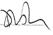 Debra Knowles